UgandaUgandaUgandaUgandaJune 2028June 2028June 2028June 2028MondayTuesdayWednesdayThursdayFridaySaturdaySunday1234Martyr’s Day567891011National Heroes Day12131415161718192021222324252627282930NOTES: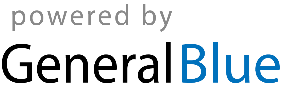 